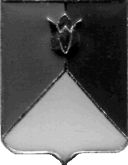 РОССИЙСКАЯ ФЕДЕРАЦИЯАДМИНИСТРАЦИЯ  КУНАШАКСКОГО МУНИЦИПАЛЬНОГО РАЙОНАЧЕЛЯБИНСКОЙ  ОБЛАСТИПОСТАНОВЛЕНИЕот 26.12. 2017г.   №  2597        Согласно письма Министерства строительства и инфраструктуры Челябинской области от 24.11.2017г. № 12594 , в соответствии с частью 7 статьи 170 Жилищного кодекса Российской Федерации, пунктом 5 статьи 3 Закона Челябинской области от 27.06.2013г № 512-ЗО «Об организации проведения капитального  ремонта общего имущества в многоквартирных домах, расположенных на территории Челябинской области»ПОСТАНОВЛЯЮ:Дополнить в реестр многоквартирных домов Кунашакского муниципального района, формирующих фонд капитального ремонта на счете Регионального оператора, собственники помещений которые в установленный срок не выбрали способ формирования фонда капитального ремонта или выбранный ими способ не был реализован, утвержденный постановлением администрации Кунашакского муниципального района от 19.12.2014г № 2160, на счете специализированной некоммерческой организации - фонда «Региональный оператор капитального ремонта общего имущества в многоквартирных домах Челябинской области» (перечень многоквартирных домов прилагается)Отделу аналитики и информационных технологий администрации Кунашакского муниципального района (Ватутин В.Р.) разместить настоящее постановление на официальном сайте администрации Кунашакского муниципального района.Контроль исполнения настоящего постановления возложить на заместителя Главы муниципального района по ЖКХ, строительству и инженерной инфраструктуре Мухарамова Р.Я.Глава района                                                                                            С.Н. АминовРассылка:отдел делопроизводства   – 1 экз.,Управление ЖКХСЭ         – 1 экз.,Региональный оператор     – 1 экз. Итого – 3 экз.  Подготовил:ПриложениеУтвержден                   постановлением администрации Кунашакского муниципального района                                                                                                                                                                      от «____» 2017г. №_____Перечень многоквартирных домов,введенных в эксплуатацию в 2016 году в Кунашакском муниципальном районеСОГЛАСОВАНО:Заместитель Главы муниципальногорайона по жилищно-коммунальномухозяйству,  строительствуи инженерной инфраструктуре              Р.Я. МухарамовИсполняющий обязанности начальникаправового управления администрации района              О.Р. АбдрахмановаНачальник отдела аналитики и Информационных технологий               В.Р. ВатутинИсполняющий обязанности  руководителяУправления по жилищно-коммунальному хозяйству,строительству и энергообеспечению администрацииКунашакского муниципального района А.А. ГиззатуллинТелефон: 8 (35148) 2-01-18                                   №п/пАдрес многоквартирного дома1.село Кунашак, ул.Совхозная, 22Б2.село Кунашак, ул.Совхозная, 22В3.железнодорожная станция Муслюмово, ул.Вокзальная,6